Pripravené projekty - cenové ponuky:Lávka pri Onderovi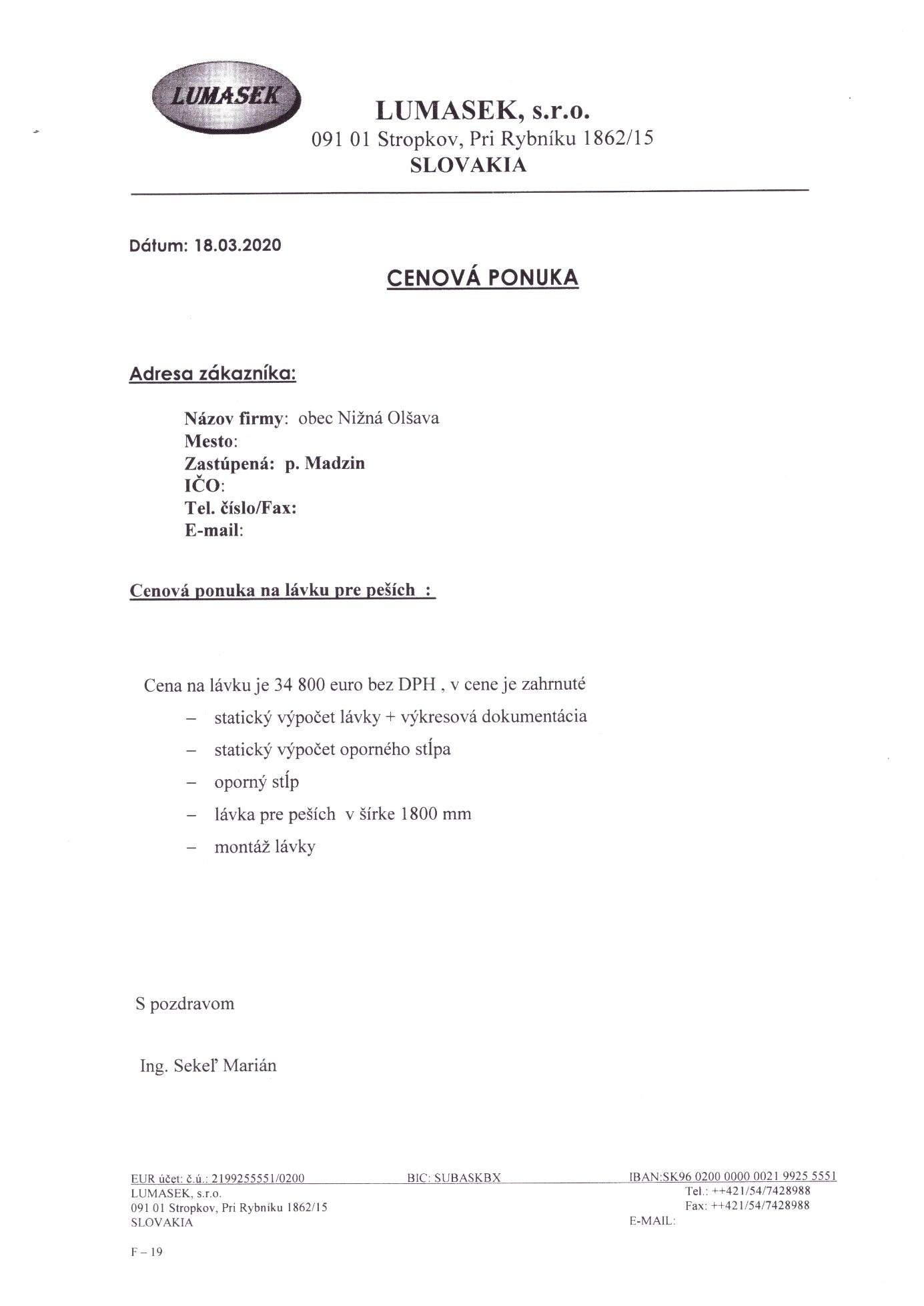 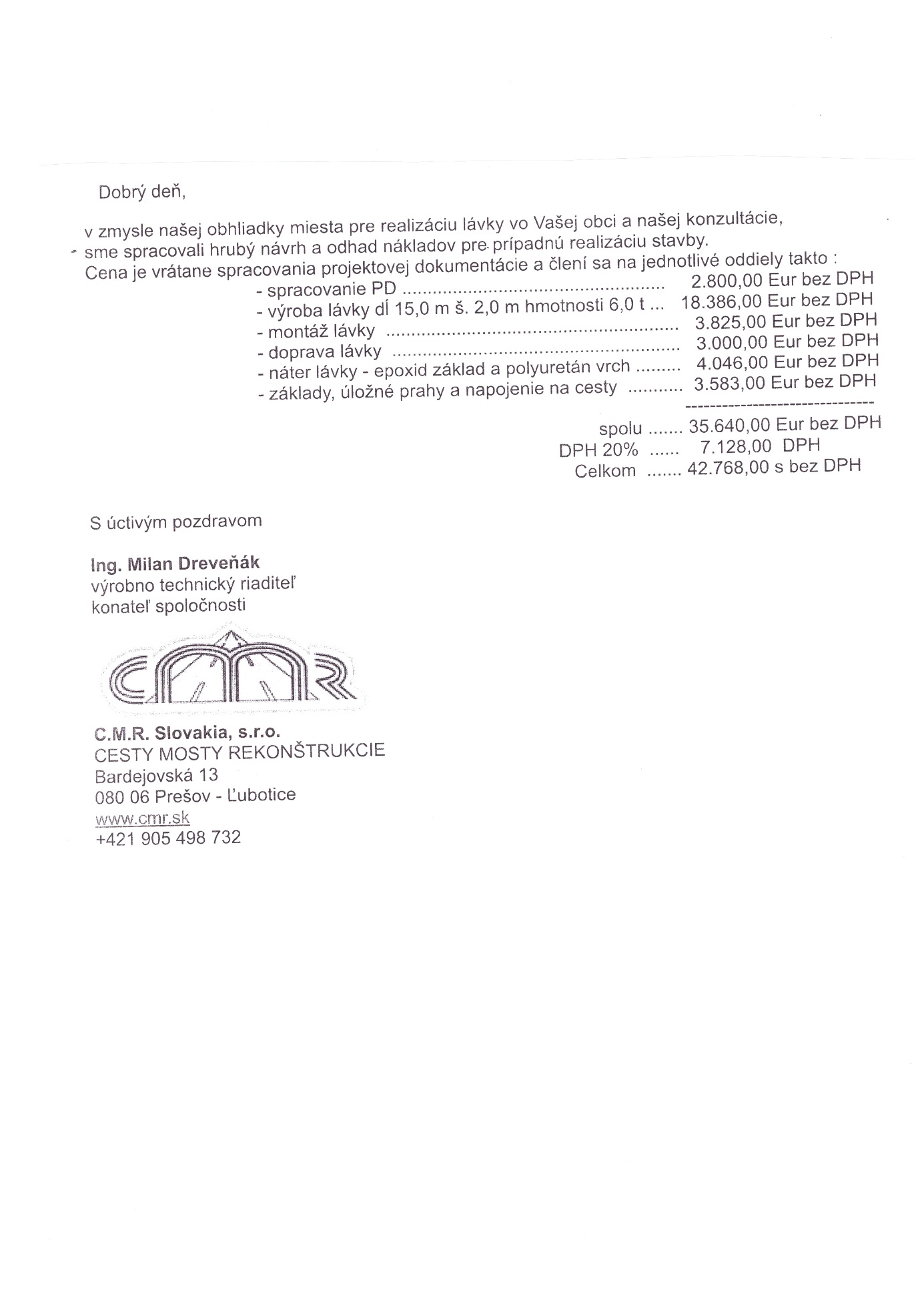 